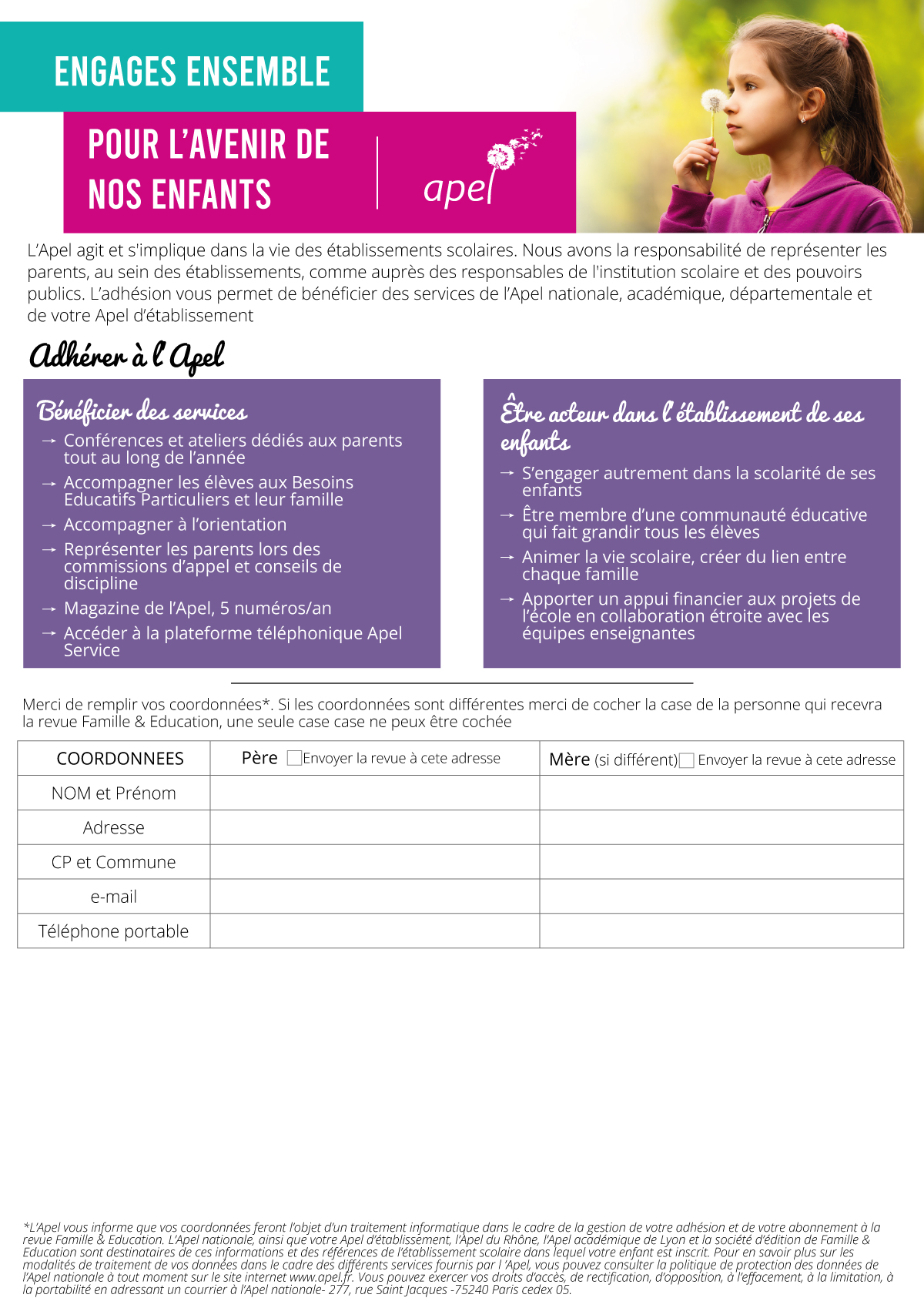 J’adhère à l’Apel  pour un montant de €. J’ai déjà versé ma cotisation dans un autre établissement de l’Enseignement catholique pour le plus jeune de mes enfants et je souhaite uniquement cotiser à la part de l’Apel  soit €. Nom de l’autre établissement et classe de mon enfant :________________________________________________Je refuse d’adhérer à l’Apel